Publicado en  el 10/09/2013 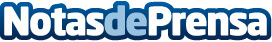 Una Nueva Clase de Opel Insignia: El Country Tourer está Listo para la Aventura  Una Nueva Clase de Opel Insignia: El Country Tourer está Listo para la Aventura Opel en la 65ª Edición del Salón Internacional del Automóvil de FrankfurtDatos de contacto:OPELNota de prensa publicada en: https://www.notasdeprensa.es/una-nueva-clase-de-opel-insignia-el-country_1 Categorias: Automovilismo Industria Automotriz http://www.notasdeprensa.es